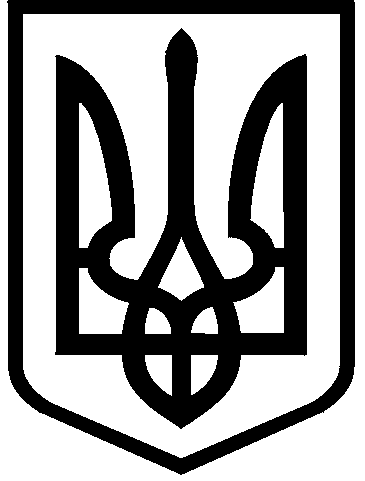 КИЇВСЬКА МІСЬКА РАДАІII сесія  IX скликанняРІШЕННЯ____________№_______________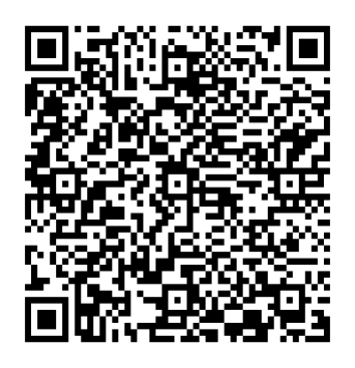 Розглянувши клопотання про надання дозволу на розроблення проекту землеустрою щодо відведення земельної ділянки громадянину Угринюку Тарасу Богдановичу від 21.10.2014 № К-24370 на вул. Тепличній у Святошинському районі міста Києва та додані документи, керуючись статтями 9, 118 Земельного кодексу України, Законом України «Про внесення змін до деяких законодавчих актів України щодо розмежування земель державної та комунальної власності», пунктом 34 частини першої статті 26 Закону України «Про місцеве самоврядування в Україні» та враховуючи рішення Окружного адміністративного суду міста Києва від 06 серпня 2018 року у справі № 826/1501/17, Київська міська радаВИРІШИЛА:Надати дозвіл на розроблення проєкту землеустрою щодо відведення земельної ділянки громадянину Угринюку Тарасу Богдановичу на 
вул. Тепличній у Святошинському районі міста Києва орієнтовною площею 0,10 га (земельна ділянка комунальної власності територіальної громади міста Києва) у власність для будівництва та обслуговування жилого будинку, господарських будівель і споруд згідно з план-схемою (додаток до рішення) (справа 
№ 330131494).Контроль за виконанням цього рішення покласти на постійну комісію Київської міської ради з питань архітектури, містопланування та земельних відносин.ПОДАННЯ:ПОГОДЖЕНО:Про надання дозволу на розроблення проекту землеустрою щодо відведення земельної ділянки громадянину Угринюку Тарасу Богдановичу на вул. Тепличній  у Святошинському районі міста Києва для будівництва та обслуговування жилого будинку, господарських будівель і споруд Київський міський головаВіталій КЛИЧКОЗаступник голови Київської міської державної адміністраціїз питань здійснення самоврядних повноваженьПетро ОЛЕНИЧДиректор Департаменту земельних ресурсіввиконавчого органу Київської міської ради (Київської міської державної адміністрації)Валентина ПЕЛИХНачальник юридичного управлінняДепартаменту земельних ресурсіввиконавчого органу Київської міської ради(Київської міської державної адміністрації)Дмитро РАДЗІЄВСЬКИЙПостійна комісія Київської міської ради з питань архітектури, містопланування та земельних відносинГоловаМихайло ТЕРЕНТЬЄВСекретарЮрій ФЕДОРЕНКОНачальник управління правового забезпечення діяльності  Київської міської радиВалентина ПОЛОЖИШНИК